  à Méré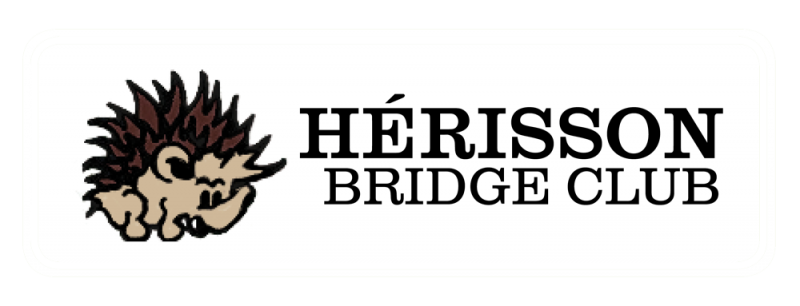 Cours de Perfectionnement   avec Pascale THUILLEZChampionne de France et Vice-championne d’EuropeSpécialement pour les 4ème et 3ème  série♣ 	Cours de 14h00 à 16h00 – 14 € le coursPerfectionnez votre jeu de la carte en attaque et en défense♣ Mardi 3 OctobreUne bonne signalisation à Sans Atout♦ Mardi 17 OctobreLa défausse : ne pas donner de levées♥ Mardi 7 NovembreCréer des levées : regarder les cartes secondaires	 Mardi 21 NovembrePerdante sur perdante											♣ Mardi 12 DécembreUne bonne signalisation dans les contrats à l’atout Mardi 16 Janvier 2018 Coupe de la main courte : des levées en plusRenseignement et inscription Pascale Thuillez     06 24 42 13 30pascale.thuillez@hotmail.fr8 élèves minimumNomsmailstéléphoneniveau